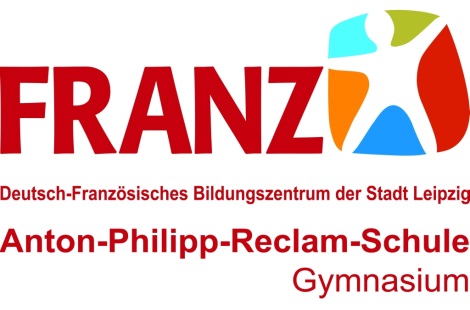 Abmeldung vom Präsenzunterricht auf der Grundlage von §5a Abs. 6 der aktuellen Sächsischen Corona-Schutz-VerordnungName: …………………………..		Vorname: ………………………….geb.: ……………………………Klasse/ Kurs:  ………………………..Zeitraum:  von ………………………      bis …………………………………Grund: Unterschrift:Namen der		Pers.-Sorgeberechtigter 1		Pers.-Sorgeberechtigter 2 